Control Weed SpeciesThe Colorado Department of Agriculture also placed a number of species on the “B list”. Plants on the “B List” have the potential to be very invasive noxious weeds that quickly transform an area. These plants are typically already established in Colorado. However, on a local level (i.e. in Logan County) they may just be moving in. Therefore, the species on the “B list” will have at least control/suppression requirements and may have eradication requirements. Some species may be listed as both control/suppression and eradication based on the location of the infestations.The Colorado Department of Agriculture has worked very closely with Counties to determine the control requirements of the species listed on the “B list” for the specific Counties in Colorado. Therefore, the control requirements for “B list” species can be different from County to County.Keep in mind; the noxious weeds mandated for control are plants that are non-native to North America. Consequently, these plants do not have the natural checks found in their native land such as insects or diseases. Due to the competitive, aggressive nature of these plants they tend to out compete our native vegetation by forming mono-cultures. Many of these species are also toxic to livestock and wildlife, or have limited grazing potential.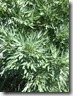 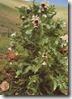 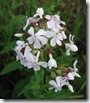 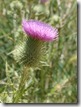 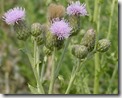 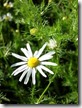 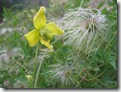 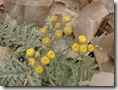 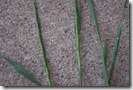 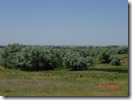 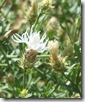 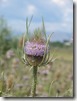 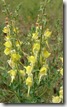 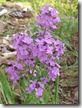 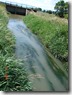 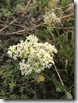 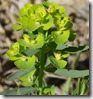 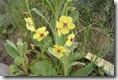 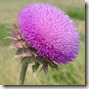 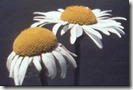 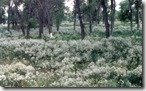 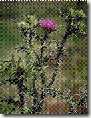 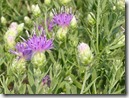 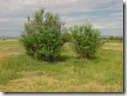 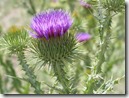 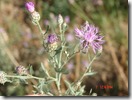 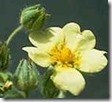 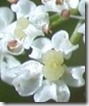 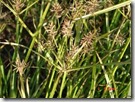 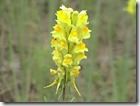 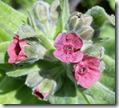 